ВНЕКЛАССНОЕ МЕРОПРИЯТИЕ
«Праздник самых лучших слов»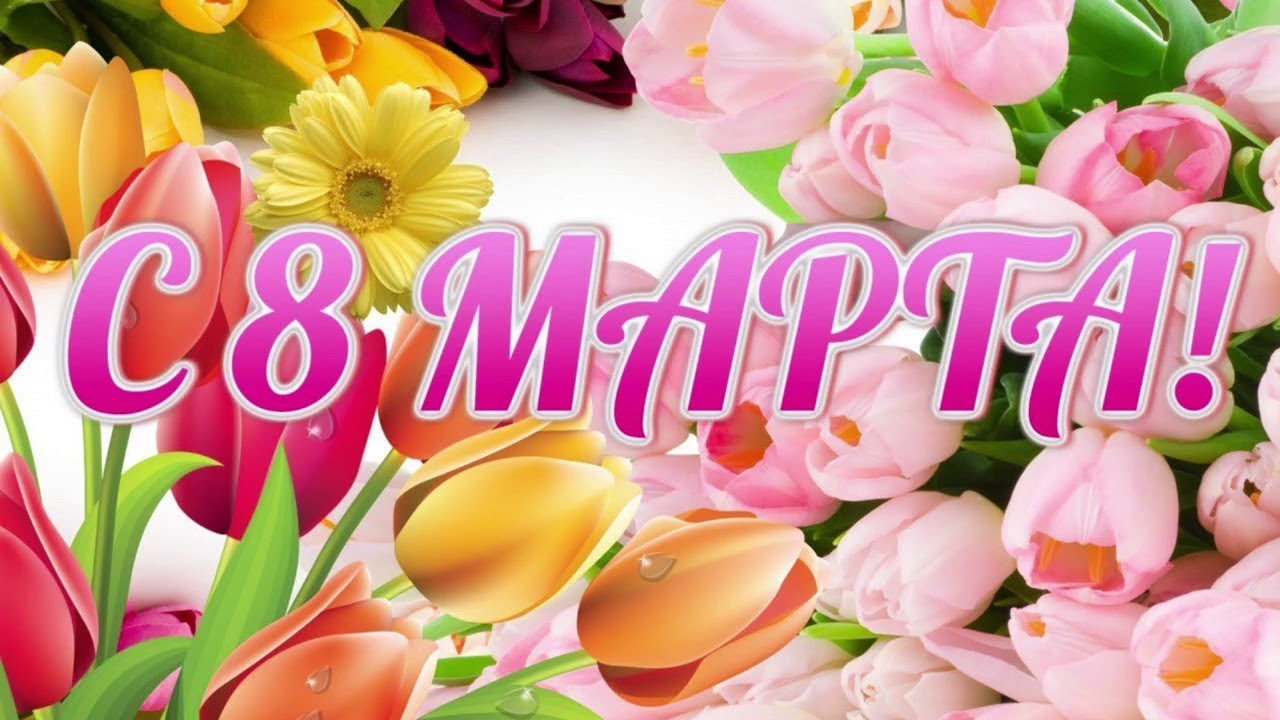                                                   Классный руководитель: Выкова Р. А.Ведущий: Здравствуйте, дорогие гости! Сегодня к нам пришли мамы и бабушки. И сегодняшний праздник мы посвящаем вам наши дорогие!Ничего нет на свете чудеснейИ сильней материнской любви.С чем сравнить её?Может быть с песней,Что поют на заре соловьи?Доброты материнской прекраснойНичего удивительней нет,Этот мир к чьей судьбе мы причастны,Добротой материнской согрет. 1 Здравствуйте, мамочки!Здравствуйте, бабушки!Вам говорим не тая,Вы – наши лучшие, самые добрые,Самые близкие в мире друзья!2 Этот добрый, светлый праздникОтмечает вся страна,И веселый март-проказник,И красавица весна.Танец «Весна»3 Все поют вокруг и славятМам любимых, дорогихИ, конечно, поздравляютМилых бабушек своих.4 Этот праздник полон нежныхИ красивых теплых слов.Лучик счастья и надежды,Он несет с собой любовь.Песня «Мама»Ведущий:Материнской любви нам никто не заменит,Не пытайтесь, не надо, друзья.Только мамино сердце любовью согреет,И обнимет, и приласкает тебя!5.Мамино сердце не знает покоя,Мамино сердце, как факел горит,Мамино сердце от горя укроет,Будет ему тяжело - промолчит.6.Мамино сердце обид не хранит,К детям любовь её не угасает,Мамино сердце поймёт и простит,Сердце границы тревогам не знает7.Мамино сердце так много вмещаетЛаски, заботы любви и тепла.Нас от невзгоды любой защищает.Только б родная счастливой былаТанец с сердечкамиВедущий:Давайте же и бабушекПоздравим с женским днём.Для них стихи расскажем и песенку споем8 СОВРЕМЕННЫЕ БАБУЛИ ВСЕ ТАКИЕ КРАСОТУЛИ.
МОЛОДЫЕ, ДЕЛОВЫЕ,
РАЗБИРАЮТСЯ ВО ВСЁМ
И ЛЮБОЕ НОУ ХАУ
ИМ, КОНЕЧНО, НИПОЧЕМ.

9 Я С КОМПЬЮТЕРОМ НА « ВЫ»,
А БАБУЛЕЧКА НА « ТЫ»
ТО РЕЦЕПТЫ ВЫСТАВЛЯЕТ,
ТО КОГО-ТО ПОЗДРАВЛЯЕТ,
ТО ПО СКАЙПУ ГОВОРИТ,
ДЕЛАЯ СЕРЬЕЗНЫЙ ВИД.


10 Я К БАБУЛЕ ПОСПЕШИЛА:
-БАБУШКА, ПОПЬЕМ ЧАЁК?
НО БАБУЛЯ УДИВИЛА
-ПОДОЖДИ ЧУТЬ-ЧУТЬ, ДРУЖОК.

11 МЫ С БРАТИШКОЮ УСНУЛИ,
ЗРЯ ПРОЖДАЛИ ДОПОЗДНА.
Я ГОРЖУСЬ СВОЕЙ Бабулей,СОВРЕМЕННАЯ ОНАПесня «Бабушка и интернет»12. Всех поздравляем с женским днем,С весной желанной и капелью,И ярким солнечным лучом,И птиц весенних звонкой трелью!13. Желаем дней счастливых, ясных.Побольше света и добра,Здоровья, радости, успехов,Покоя, счастья и тепла!Танец «Къафэ»14 Поздравляем женщин всех,Милых мам, учителей!И желаем им, хорошим,Самых лучших, светлых дней!Танец15. И сейчас родных, любимых, ласковыхМы поздравим с этим важным днем.И желая дней красивых, сказочныхПесню мы для мамочек споем.Песня «Мама»16 Праздник наш уже кончаем,Что же нам ещё сказать?Разрешите на прощаньеВам здоровья пожелать!17 Наш поклон и от всех спасибо.И за солнечность ваших глаз,И за то, что весна красивоДнём сегодняшним началась!18 Будьте веселы и здоровы,Всем дарите вы добрый свет!Приходите вы в гости сноваИ живите вы до ста лет!Ведущая: Вот и заканчивается наше праздничное представление, а мы на прощание хотим подарить вам свои подарки, сделанные с любовью и нежностью - своими руками и сказать самые добрые слова:ДЕТИ с подарком выходят на центр в полукруг:Цветок волшебный, сказочныйВ праздничный час,Дорогие мамочки, примите от нас.Пусть мама листочки с цветка отрывает.Цветок наш желания все исполняет.- Красный пусть подарит модное платье очень.- А жёлтый пусть доставит ей путёвку в Сочи.- Зелёный - и папа рыцарем станетИ звёздочку с неба для мамы достанет.- Оранжевый - дарит пусть маме тепло.- А белый – чтоб ей на работе везло.- А розовый листик – он нежный такой!Хочу, чтоб всегда была мама со мной!- Синий лист – чудо произойдет,И лично для мамы Киркоров споёт!- Милые мамочки, добрые, нежные,Примите от нас вы цветочки волшебные!ВЕДУЩАЯ: Вы будьте прекрасны, как эти цветы,И пусть исполняются ваши мечты!